Решение № 64 от 30 июня 2015 г. О выплате премии главе администрации муниципального округа Головинский за II квартал 2015 года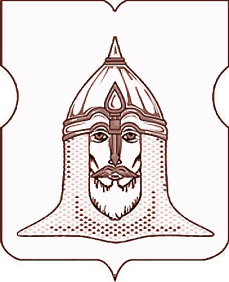 СОВЕТ ДЕПУТАТОВМУНИЦИПАЛЬНОГО ОКРУГА ГОЛОВИНСКИЙРЕШЕНИЕ 30.06.2015года  № 64О выплате премии главе администрации муниципального округа Головинский за II квартал 2015 годаСогласно Трудовому кодексу Российской Федерации, в соответствии с Порядком оплаты труда муниципальных служащих администрации муниципального округа Головинский утвержденного решением Совета депутатов муниципального округа Головинский от 25 февраля 2014 года № 18 «Об утверждении Порядка оплаты труда муниципальных служащих администрации муниципального округа Головинский», с учетом сложившейся экономииСоветом депутатов принято решение: 1.        Выплатить премию главе администрации муниципального округа Головинский Ратникову Владиславу Анатольевичу за выполнение особо важных и сложных заданий за II квартал 2015 года за счет средств фонда оплаты труда в сумме 30 000,00 (Тридцать тысяч) рублей 00 копеек (КБК 900 0104 31Б0101 121).
2.        Администрации муниципального округа Головинский обеспечить выплату премии, указанной в пункте 1 настоящего решения.3.        Настоящее решение вступает в силу со дня его принятия.
4.        Контроль исполнения настоящего решения возложить на главу муниципального округа Головинский Архипцову Н.В. и председателя бюджетно-финансовой комиссии - депутата Мемухину В.Г. Главамуниципального округа Головинский                                                       Н.В. Архипцова 